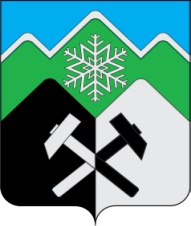 КЕМЕРОВСКАЯ ОБЛАСТЬ-КУЗБАСС  ТАШТАГОЛЬСКИЙ МУНИЦИПАЛЬНЫЙ РАЙОНАДМИНИСТРАЦИЯ  ТАШТАГОЛЬСКОГО МУНИЦИПАЛЬНОГО  РАЙОНА П О С Т А Н О В Л Е Н И Еот  «25» августа   2021   № 1005-пОб утверждении административного регламента предоставления муниципальной услуги «Предоставление земельных участков гражданам для индивидуального жилищного строительства, ведения личного подсобного хозяйства в границах населенного пункта, садоводства, гражданам и крестьянским (фермерским) хозяйствам для осуществления крестьянским (фермерским) хозяйством его деятельности»Руководствуясь Земельным кодексом Российской Федерации, Федеральным законом от 27.07.2010 №210-ФЗ «Об организации предоставления государственных и муниципальных услуг», постановлением Администрации Таштагольского муниципального района от 30.10.2017 №828-п «Об утверждении порядка разработки и утверждения административных регламентов предоставления муниципальных услуг на территории Таштагольского муниципального района» и в целях обеспечения открытости и общедоступности информации о предоставлении муниципальных услуг населению Таштагольского муниципального района, Администрация Таштагольсого муниципального района постановляет:1.  Утвердить административный регламент предоставления муниципальной услуги «Предоставление земельных участков гражданам для индивидуального жилищного строительства, ведения личного подсобного хозяйства в границах населенного пункта, садоводства, гражданам и крестьянским (фермерским) хозяйствам для осуществления крестьянским (фермерским) хозяйством его деятельности» согласно Приложению №1.2.  Пресс-секретарю Главы Таштагольского муниципального района (Кустова М.Л.) настоящее постановление опубликовать в газете «Красная Шория»  и разместить на официальном сайте администрации Таштагольского муниципального района в сети «Интернет».3. Контроль за исполнением постановления возложить на заместителя Главы Таштагольского муниципального района Попова С.Е.4.  Постановление  вступает в силу с момента его опубикования.                   Глава Таштагольского муниципального района                                В.Н.МакутаАдминистративный регламент предоставления
муниципальной услуги  «Предоставление земельных участков гражданам для индивидуального жилищного строительства, ведения личного подсобного хозяйства в границах населенного пункта, садоводства, гражданам и крестьянским (фермерским) хозяйствам для осуществления крестьянским (фермерским) хозяйством его деятельности»1. Общие положения1.1. Предмет регулирования1.1.1. Административный регламент предоставления муниципальной услуги «Предоставление земельных участков гражданам для индивидуального жилищного строительства, ведения личного подсобного хозяйства в границах населенного пункта, садоводства, гражданам и крестьянским (фермерским) хозяйствам для осуществления крестьянским (фермерским) хозяйством его деятельности» (далее соответственно - административный регламент; муниципальная услуга) - нормативный правовой акт, устанавливающий порядок предоставления и стандарт предоставления муниципальной услуги.Административный регламент разработан в целях повышения качества предоставления и доступности предоставления муниципальной услуги, создания комфортных условий для участников отношений, возникающих при предоставлении муниципальной услуги, определения сроков и последовательности действий (административных процедур) органов, Комитета по управлению муниципальным имуществом Таштагольского муниципального района  (далее - уполномоченный орган) при предоставлении муниципальной услуги.1.1.2. Предметом регулирования настоящего административного регламента являются отношения, возникающие между заявителями и уполномоченным органом при предоставлении муниципальной услуги.1.2. Круг заявителей1.2.1. Заявителями при предоставлении земельных участков являются:1.2.1.1. Граждане либо их уполномоченные представители - для индивидуального жилищного строительства, ведения личного подсобного хозяйства в границах населенного пункта, садоводства;1.2.1.2. Граждане и крестьянские (фермерские) хозяйства (далее - КФХ) либо их уполномоченные представители - для осуществления крестьянским (фермерским) хозяйством его деятельности.Интересы заявителей могут представлять иные лица в соответствии с законодательством Российской Федерации (далее - представители).От имени физических лиц заявления могут подавать:законные представители (родители, усыновители, опекуны) несовершеннолетних в возрасте до 14 лет;опекуны недееспособных граждан;представители, действующие в силу полномочий, основанных на доверенности или договоре.От имени юридического лица заявления могут подавать:лица, действующие в соответствии с законом, иными правовыми актами и учредительными документами без доверенности;представители в силу полномочий, основанных на доверенности или договоре;участники юридического лица в предусмотренных законом случаях.1.3. Требования к информированию о порядке предоставления муниципальной услуги1.3.1. Информация по вопросам предоставления муниципальной услуги, сведений о ходе предоставления муниципальной услуги предоставляется:специалистом уполномоченного органа при непосредственном обращении заявителя в уполномоченный орган или посредством телефонной связи, в том числе путем размещения на официальном сайте уполномоченного органа в информационно-телекоммуникационной сети «Интернет» Администрации Таштагольского муниципального района http://atr42.ru/     (далее – официальный сайт уполномоченного органа);при наличии технической возможности путем размещения в федеральной государственной информационной системе «Единый портал государственных и муниципальных услуг (функций)» (далее – ЕПГУ), в информационной системе Кемеровской области для предоставления государственных и муниципальных услуг (функций) (далее – РПГУ);путем размещения на информационном стенде в помещении уполномоченного органа, в информационных материалах (брошюры, буклеты, листовки, памятки);путем публикации информационных материалов в средствах массовой информации;посредством ответов на письменные обращения;сотрудником отдела «Мои Документы» государственного автономного учреждения «Уполномоченный многофункциональный центр предоставления государственных и муниципальный услуг на территории Кузбасса» (далее – МФЦ) в соответствии с пунктом 6.3 настоящего административного регламента.1.3.2. Справочная информация о местонахождении, графике работы, контактных телефонах уполномоченного органа, адресе электронной почты уполномоченного органа размещена на официальном сайте уполномоченного органа, в федеральной государственной информационной системе «Федеральный реестр государственных и муниципальных услуг (функций)» (далее – федеральный реестр), на ЕПГУ, РПГУ.Справочная информация о местонахождении, графике работы, контактных телефонах МФЦ, адресе электронной почты МФЦ размещена на официальном сайте МФЦ http://umfc42.ru/.Обновление информации на официальном сайте муниципального образования, на сайте и на информационном стенде уполномоченного органа осуществляется при изменении действующего законодательства, регулирующего предоставление муниципальной услуги, и справочных сведений в течение 14 рабочих дней со дня вступления в силу указанных изменений.2. Стандарт предоставления муниципальной услуги2.1. Наименование муниципальной услуги:«Предоставление земельных участков гражданам для индивидуального жилищного строительства, ведения личного подсобного хозяйства в границах населенного пункта, садоводства, гражданам и крестьянским (фермерским) хозяйствам для осуществления крестьянским (фермерским) хозяйством его деятельности». 2.2. Наименование органа, непосредственно предоставляющего муниципальную услугу.2.2.1. Предоставление муниципальной услуги осуществляется уполномоченным органом.2.2.2. Прием от заявителей заявлений и документов, необходимых для предоставления муниципальной услуги, а также выдача результата предоставления муниципальной услуги осуществляется уполномоченным органом или МФЦ.2.2.3. В предоставлении муниципальной услуги принимают участие в порядке межведомственного взаимодействия, следующие государственные органы и организации:2.2.3.1. Управление Федеральной налоговой службы по Кемеровской области - Кузбассу.2.2.3.2. Управление Федеральной службы государственной регистрации, кадастра и картографии по Кемеровской области - Кузбассу;2.2.3.3. Филиал Федерального государственного бюджетного учреждения «Федеральная кадастровая палата Федеральной службы государственной регистрации, кадастра и картографии» по Кемеровской области - Кузбассу.Информацию о местах нахождения и графиках работы, номерах телефонов справочных служб, факсов и иную контактную информацию можно получить по телефону и на официальном сайте организации.2.3. Результатом предоставления муниципальной услуги является:2.3.1. Проект договора аренды или проект договора купли-продажи земельного участка;2.3.2. Отказ в предоставлении земельного участка без проведения аукциона;2.3.3. Отказ в предоставлении земельного участка по основаниям, предусмотренным статьей 39.16 Земельного кодекса Российской Федерации (далее – ЗК РФ).2.3.2. Результат предоставления муниципальной услуги оформляется в письменном виде на бумажном носителе в виде:подписанного уполномоченным органом проекта договора аренды или проекта договора купли-продажи земельного участка (далее - проект договора);решения уполномоченного органа об отказе в предоставлении земельного участка без проведения аукциона;решения уполномоченного органа об отказе в предоставлении земельного участка по основаниям, предусмотренным статьей 39.16 ЗК РФ.2.4. Срок предоставления муниципальной услуги.2.4.1. Муниципальная услуга предоставляется в течение 30 календарных дней со дня регистрации в уполномоченном органе заявления о предоставлении земельного участка (далее - заявление).Если заявление подано в соответствии со статьей 39.18 ЗК РФ, то срок оказания муниципальной услуги составляет 60 календарных дней с момента регистрации заявления в уполномоченном органе.2.4.2. В случае подачи документов в МФЦ срок предоставления муниципальной услуги исчисляется со дня поступления в уполномоченный орган документов из МФЦ.2.4.3. Сроки исполнения отдельных административных процедур (действий) по предоставлению муниципальной услуги указаны в разделе 3 настоящего административного регламента.2.5. Перечень нормативных правовых актов, непосредственно регулирующих предоставление муниципальной услуги.2.5.1. Перечень нормативных правовых актов, регулирующих предоставление муниципальной услуги, с указанием их реквизитов и источников официального опубликования содержится на официальном сайте уполномоченного органа, в федеральном реестре, на ЕПГУ, РПГУ.2.6. Исчерпывающий перечень документов, необходимых в соответствии с законодательными или иными нормативными правовыми актами для предоставления муниципальной услуги, подлежащих представлению заявителем, способы их получения заявителем, порядок их представления.2.6.1. Для получения муниципальной услуги заявитель подает в уполномоченный орган по месту нахождения земельного участка, либо МФЦ заявление согласно приложению №1 к настоящему административному регламенту.В заявлении указываются:фамилия, имя, отчество, место жительства заявителя и реквизиты документа, удостоверяющего личность заявителя (для гражданина);наименование и место нахождения заявителя (для юридического лица), а также государственный регистрационный номер записи о государственной регистрации юридического лица в едином государственном реестре юридических лиц, идентификационный номер налогоплательщика, за исключением случаев, если заявителем является иностранное юридическое лицо;кадастровый номер испрашиваемого земельного участка;основание предоставления земельного участка без проведения торгов из числа предусмотренных пунктом 2 статьи 39.3, статьей 39.5, пунктом 2 статьи 39.6  оснований;вид права, на котором заявитель желает приобрести земельный участок, если предоставление земельного участка указанному заявителю допускается на нескольких видах прав;реквизиты решения об изъятии земельного участка для муниципальных нужд в случае, если земельный участок предоставляется взамен земельного участка, изымаемого для муниципальных нужд;цель использования земельного участка;реквизиты решения об утверждении документа территориального планирования и (или) проекта планировки территории в случае, если земельный участок предоставляется для размещения объектов, предусмотренных этим документом и (или) этим проектом;реквизиты решения уполномоченного органа о предварительном согласовании предоставления земельного участка в случае, если испрашиваемый земельный участок образовывался или его границы уточнялись на основании данного решения;почтовый адрес и (или) адрес электронной почты для связи с заявителем.2.6.2. К заявлению прилагаются следующие документы:2.6.2.1. Документы, подтверждающие право заявителя на приобретение земельного участка без проведения торгов и предусмотренные перечнем, установленным приказом  Росреестра от 02.09.2020 N П/0321  "Об утверждении перечня документов, подтверждающих право заявителя на приобретение земельного участка без проведения торгов", за исключением документов, которые должны быть представлены в уполномоченный орган в порядке межведомственного информационного взаимодействия:соглашение о создании крестьянского (фермерского) хозяйства в случае, если фермерское хозяйство создано несколькими гражданами (для осуществления крестьянским (фермерским) хозяйством его деятельности)выписка из Единого государственного реестра недвижимости  об объекте недвижимости (об испрашиваемом земельном участке) (далее – выписка из ЕГРН);выписка из Единого государственного реестра юридических лиц (далее – выписка из ЕГРЮЛ) о юридическом лице, являющемся заявителем;выписка из Единого государственного реестра индивидуальных предпринимателей (далее - выписка из ЕГРИП) об индивидуальном предпринимателе, являющемся заявителем;2.6.2.2. Документ, подтверждающий полномочия представителя заявителя, в случае, если с заявлением о предоставлении земельного участка обращается представитель заявителя.Представление вышеназванных документов не требуется в случае, если указанные документы направлялись в уполномоченный орган с заявлением о предварительном согласовании предоставления земельного участка, по итогам рассмотрения которого принято решение о предварительном согласовании предоставления земельного участка, срок действия которого не истек.2.6.3. Заявитель вправе не представлять самостоятельно следующие документы, которые находятся в распоряжении иных органов:выписка из ЕГРН об объекте недвижимости (об испрашиваемом земельном участке);выписка из ЕГРЮЛ о юридическом лице, являющемся заявителем;выписка из ЕГРИП об индивидуальном предпринимателе, являющемся заявителем.В случае, если заявление подается через МФЦ, выписка из ЕГРН об объекте недвижимости (об испрашиваемом земельном участке) может быть запрошена специалистами МФЦ (при наличии технической возможности).В случае, если заявитель не представил указанные документы самостоятельно, уполномоченный орган запрашивает их в рамках межведомственного электронного взаимодействия.Предельный срок предоставления документов в электронном виде из других органов в рамках системы межведомственного электронного взаимодействия составляет 5 рабочих дней.Неполучение или несвоевременное получение документов, запрошенных в порядке межведомственного информационного взаимодействия, не может являться основанием для отказа в предоставлении муниципальной услуги.2.6.4. Заявление и документы, указанные в пункте 2.6.2 настоящего административного регламента, могут быть представлены заявителем или уполномоченным представителем заявителя следующими способами:непосредственно при обращении в уполномоченный орган;непосредственно при обращении в МФЦ в соответствии с соглашением о взаимодействии между МФЦ и уполномоченным органом;посредством почтовой связи в адрес уполномоченного органа;в форме электронных документов по адресу электронной почты уполномоченного органа или с помощью ЕПГУ, РПГУ (при наличии технической возможности).Электронные документы подписываются в соответствии с требованиями Федерального закона "Об электронной подписи" от 06.04.2011 №63-ФЗ и статьями 21.1 и 21.2 Федерального закона от 27.07.2010 №210-ФЗ  «Об организации предоставления государственных и муниципальных услуг» (далее - Федеральный закон № 210-ФЗ), за исключением документов, поданных посредством единого портала.2.6.5. В соответствии с частью 3 статьи 7 Федерального закона №210-ФЗ в случае, если для предоставления муниципальной услуги необходима обработка персональных данных лица, не являющегося заявителем, и если в соответствии с федеральным законом обработка таких персональных данных может осуществляться с согласия указанного лица, при обращении за получением муниципальной услуги заявитель дополнительно представляет документы, подтверждающие получение согласия указанного лица или его законного представителя на обработку персональных данных указанного лица. Документы, подтверждающие получение согласия, могут быть представлены в том числе в форме электронного документа. Данное требование не распространяется на лиц, признанных безвестно отсутствующими, и на разыскиваемых лиц, место нахождения которых не установлено уполномоченным федеральным органом исполнительной власти.2.6.6. Уполномоченный орган, МФЦ не вправе требовать от заявителя:представления документов и информации или осуществления действий, представление или осуществление которых не предусмотрено нормативными правовыми актами, регулирующими отношения, возникающие в связи с предоставлением муниципальной услуги;представления документов и информации, которые в соответствии с нормативными правовыми актами Российской Федерации, нормативными правовыми актами Кемеровской области и муниципальными правовыми актами находятся в распоряжении органов, предоставляющих муниципальную услугу, иных государственных органов, учреждений и организаций, участвующих в предоставлении муниципальных услуг, за исключением документов, указанных в части 6 статьи 7 Федерального закона №210-ФЗ. Заявитель вправе представить указанные документы и информацию по собственной инициативе;осуществления действий, в том числе согласований, необходимых для получения муниципальной услуги и связанных с обращением в иные органы, учреждения, организации, за исключением получения услуг, включенных в перечень услуг, которые являются необходимыми и обязательными для предоставления муниципальных услуг, утвержденный нормативным правовым актом;представления документов и информации, отсутствие и (или) недостоверность которых не указывались при первоначальном отказе в приеме документов, необходимых для предоставления муниципальной услуги, либо в предоставлении муниципальной услуги, за исключением следующих случаев:- изменение требований нормативных правовых актов, касающихся предоставления муниципальной услуги, после первоначальной подачи ходатайства о предоставлении муниципальной услуги;- наличие ошибок в ходатайстве о предоставлении муниципальной услуги и документах, поданных заявителем после первоначального отказа в приеме документов, необходимых для предоставления муниципальной услуги, либо в предоставлении муниципальной услуги и не включенных в представленный ранее комплект документов;- истечение срока действия документов или изменение информации после первоначального отказа в приеме документов, необходимых для предоставления муниципальной услуги, либо в предоставлении муниципальной услуги;- выявление документально подтвержденного факта (признаков) ошибочного или противоправного действия (бездействия) должностного лица органа, предоставляющего муниципальную услугу, муниципального служащего, работника МФЦ, при первоначальном отказе в приеме документов, необходимых для предоставления муниципальной услуги, либо в предоставлении муниципальной услуги, о чем в письменном виде за подписью руководителя органа, предоставляющего муниципальную услугу, руководителя МФЦ при первоначальном отказе в приеме документов, необходимых для предоставления муниципальной услуги, уведомляется заявитель;- предоставления на бумажном носителе документов и информации, электронные образы которых ранее были заверены в соответствии с пунктом 7.2 части 1 статьи 16 Федерального закона № 210-ФЗ, за исключением случаев, если нанесение отметок на такие документы либо их изъятие является необходимым условием предоставления государственной или муниципальной услуги, и иных случаев, установленных федеральными законами.2.7. Исчерпывающий перечень оснований для возврата заявления заявителю.2.7.1. Основаниями для возврата заявления заявителю, являются:заявление не соответствует положениям пункта 2.6.1 настоящего административного регламента;заявление подано в иной уполномоченный орган;к заявлению не приложены документы, предусмотренные пунктом 2.6.2 настоящего административного регламента (в случае если данные документы должны быть представлены заявителем самостоятельно).2.7.2. Заявление возвращается заявителю в течение 10 календарных дней со дня регистрации заявления.2.8. Исчерпывающий перечень оснований для приостановления или отказа в предоставлении муниципальной услуги2.8.1. Основания для приостановления в предоставлении муниципальной услуги отсутствуют.2.8.2. Основаниями для отказа в предоставлении муниципальной услуги являются:2.8.2.1. С заявлением обратилось лицо, которое в соответствии с земельным законодательством не имеет права на приобретение земельного участка без проведения торгов в соответствии с подпунктом 1 статьи 39.16 ЗК РФ;2.8.2.2. Указанный в заявлении земельный участок предоставлен на праве постоянного (бессрочного) пользования, безвозмездного пользования, пожизненного наследуемого владения или аренды, за исключением случаев, если с заявлением о предоставлении земельного участка обратился обладатель данных прав или подано заявление о предоставлении земельного участка в соответствии с подпунктом 10 пункта 2 статьи 39.10 ЗК РФ;2.8.2.3. Указанный в заявлении земельный участок образован в результате раздела земельного участка, предоставленного садоводческому или огородническому некоммерческому товариществу, за исключением случаев обращения с таким заявлением члена этого товарищества (если такой земельный участок является садовым или огородным) либо собственников земельных участков, расположенных в границах территории ведения гражданами садоводства или огородничества для собственных нужд (если земельный участок является земельным участком общего назначения), в соответствии с подпунктом 3 статьи 39.16 ЗК РФ;2.8.2.4. Указанный в заявлении земельный участок предоставлен некоммерческой организации для комплексного освоения территории в целях индивидуального жилищного строительства, за исключением случаев обращения с заявлением члена этой организации либо этой организации, если земельный участок является земельным участком общего пользования этой организации, в соответствии с подпунктом 3.1 статьи 39.16 ЗК РФ;2.8.2.5. На указанном в заявлении земельном участке расположены здание, сооружение, объект незавершенного строительства, принадлежащие гражданам или юридическим лицам, за исключением случаев, если на земельном участке расположены сооружения (в том числе сооружения, строительство которых не завершено), размещение которых допускается на основании сервитута, публичного сервитута, или объекты, размещенные в соответствии со статьей 39.36 ЗК РФ, либо с заявлением о предоставлении земельного участка обратился собственник этих здания, сооружения, помещений в них, этого объекта незавершенного строительства, а также случаев, если подано заявление о предоставлении земельного участка и в отношении расположенных на нем здания, сооружения, объекта незавершенного строительства принято решение о сносе самовольной постройки либо решение о сносе самовольной постройки или ее приведении в соответствие с установленными требованиями и в сроки, установленные указанными решениями, не выполнены обязанности, предусмотренные частью 11 статьи 55.32 Градостроительного кодекса Российской Федерации;2.8.2.6. На указанном в заявлении земельном участке расположены здание, сооружение, объект незавершенного строительства, находящиеся в государственной или муниципальной собственности, за исключением случаев, если на земельном участке расположены сооружения (в том числе сооружения, строительство которых не завершено), размещение которых допускается на основании сервитута, публичного сервитута, или объекты, размещенные в соответствии со статьей 39.36 ЗК РФ, либо с заявлением о предоставлении земельного участка обратился правообладатель этих здания, сооружения, помещений в них, этого объекта незавершенного строительства, в соответствии с подпунктом 5 статьи 39.16 ЗК РФ;2.8.2.7. Указанный в заявлении земельный участок является изъятым из оборота или ограниченным в обороте и его предоставление не допускается на праве, указанном в заявлении о предоставлении земельного участка, в соответствии с подпунктом 6 статьи 39.16 ЗК РФ;2.8.2.8 Указанный в заявлении земельный участок является зарезервированным для государственных или муниципальных нужд в случае, если заявитель обратился с заявлением о предоставлении земельного участка в аренду, на срок, превышающий срок действия решения о резервировании земельного участка, за исключением случая предоставления земельного участка для целей резервирования, в соответствии с подпунктом 7 статьи 39.16 ЗК РФ;2.8.2.9. Указанный в заявлении земельный участок расположен в границах территории, в отношении которой с другим лицом заключен договор о развитии застроенной территории, за исключением случаев, если с заявлением о предоставлении земельного участка обратился собственник здания, сооружения, помещений в них, объекта незавершенного строительства, расположенных на таком земельном участке, или правообладатель такого земельного участка, в соответствии с подпунктом 8 статьи 39.16 ЗК РФ;2.8.2.10. Указанный в заявлении земельный участок расположен в границах территории, в отношении которой с другим лицом заключен договор о развитии застроенной территории, или земельный участок образован из земельного участка, в отношении которого с другим лицом заключен договор о комплексном освоении территории, за исключением случаев, если такой земельный участок предназначен для размещения объектов федерального значения, объектов регионального значения или объектов местного значения и с заявлением о предоставлении такого земельного участка обратилось лицо, уполномоченное на строительство указанных объектов, в соответствии с подпунктом 9 статьи 39.16 ЗК РФ;2.8.2.11. Указанный в заявлении земельный участок образован из земельного участка, в отношении которого заключен договор о комплексном освоении территории или договор о развитии застроенной территории, и в соответствии с утвержденной документацией по планировке территории предназначен для размещения объектов федерального значения, объектов регионального значения или объектов местного значения, за исключением случаев, если с заявлением о предоставлении в аренду земельного участка обратилось лицо, с которым заключен договор о комплексном освоении территории или договор о развитии застроенной территории, предусматривающие обязательство данного лица по строительству указанных объектов, в соответствии с подпунктом 10 статьи 39.16 ЗК РФ;2.8.2.12. Указанный в заявлении земельный участок является предметом аукциона, извещение о проведении, которого размещено в соответствии с пунктом 19 статьи 39.11 ЗК РФ;2.8.2.13. В отношении земельного участка, указанного в заявлении, поступило предусмотренное подпунктом 6 пункта 4 статьи 39.11 ЗК РФ заявление о проведении аукциона по его продаже или аукциона на право заключения договора его аренды при условии, что такой земельный участок образован в соответствии с подпунктом 4 пункта 4 статьи 39.11 ЗК РФ и уполномоченным органом не принято решение об отказе в проведении этого аукциона по основаниям, предусмотренным пунктом 8 статьи 39.11 ЗК РФ;2.8.2.14. В отношении земельного участка, указанного в заявлении, опубликовано и размещено в соответствии с подпунктом 1 пункта 1 статьи 39.18 ЗК РФ извещение о предоставлении земельного участка для индивидуального жилищного строительства, ведения личного подсобного хозяйства в границах населенного пункта, садоводства или осуществления крестьянским (фермерским) хозяйством его деятельности;2.8.2.15. Разрешенное использование земельного участка не соответствует целям использования такого земельного участка, указанным в заявлении, за исключением случаев размещения линейного объекта в соответствии с утвержденным проектом планировки территории, согласно подпункту 14 статьи 39.16 ЗК РФ;2.8.2.16. Испрашиваемый земельный участок полностью расположен в границах зоны с особыми условиями использования территории, установленные ограничения использования земельных участков в которой не допускают использования земельного участка в соответствии с целями использования такого земельного участка, указанными в заявлении, в соответствии с подпунктом 14.1 статьи 39.16 ЗК РФ;2.8.2.17. Указанный в заявлении земельный участок в соответствии с утвержденными документами территориального планирования и (или) документацией по планировке территории предназначен для размещения объектов федерального значения, объектов регионального значения или объектов местного значения и с заявлением о предоставлении земельного участка обратилось лицо, не уполномоченное на строительство этих объектов, в соответствии с подпунктом 17 статьи 39.16 ЗК РФ;2.8.2.18. Указанный в заявлении земельный участок предназначен для размещения здания, сооружения в соответствии с государственной программой Российской Федерации, государственной программой Кемеровской области - Кузбасса, и с заявлением о предоставлении земельного участка обратилось лицо, не уполномоченное на строительство этих здания, сооружения, в соответствии с подпунктом 18 статьи 39.16 ЗК РФ;2.8.2.19. Предоставление земельного участка на заявленном виде прав не допускается в соответствии с подпунктом 19 статьи 39.16 ЗК РФ;2.8.2.20. В отношении земельного участка, указанного в заявлении, не установлен вид разрешенного использования в соответствии с подпунктом 20 статьи 39.16 ЗК РФ;2.8.2.21. Указанный в заявлении земельный участок не отнесен к определенной категории земель в соответствии с подпунктом 21 статьи 39.16 ЗК РФ;2.8.2.22. В отношении земельного участка, указанного в заявлении, принято решение о предварительном согласовании его предоставления, срок действия которого не истек, и с заявлением о предоставлении земельного участка обратилось иное не указанное в этом решении лицо, в соответствии с подпунктом 22 статьи 39.16 ЗК РФ;2.8.2.23. Указанный в заявлении земельный участок изъят для государственных или муниципальных нужд и указанная в заявлении цель предоставления такого земельного участка не соответствует целям, для которых такой земельный участок был изъят, за исключением земельных участков, изъятых для государственных или муниципальных нужд в связи с признанием многоквартирного дома, который расположен на таком земельном участке, аварийным и подлежащим сносу или реконструкции, в соответствии с подпунктом 23 статьи 39.16 ЗК РФ;2.8.2.24. Границы земельного участка, указанного в заявлении, подлежат уточнению в соответствии с Федеральным законом от 13.07.2015 №218-ФЗ «О государственной регистрации недвижимости» (далее - Федеральный закон №218-ФЗ);2.8.2.25. Площадь земельного участка, указанного в заявлении, превышает его площадь, указанную в схеме расположения земельного участка, проекте межевания территории или в проектной документации лесных участков, в соответствии с которыми такой земельный участок образован, более чем на десять процентов, в соответствии с подпунктом 25 статьи 39.16 ЗК РФ.2.8.3. Основанием для отказа в предоставлении земельного участка без проведения аукциона является поступления в течение 30 дней со дня опубликования извещения заявлений иных граждан, КФХ (крестьянское (фермерское) хозяйство) о намерении участвовать в аукционе.2.9. Перечень услуг, которые являются необходимыми и обязательными в предоставлении муниципальной услуги, в том числе сведения о документе (документах), выдаваемом (выдаваемых) органами, учреждениями, организациями, участвующими в предоставлении муниципальной услуги.Услуги, которые являются необходимыми и обязательными для предоставления муниципальной услуги, отсутствуют.2.10. Порядок, размер и основания взимания государственной пошлины или иной платы, взимаемой за предоставление муниципальной услуги.Государственная пошлина или иная плата за предоставление муниципальной услуги не взимается.2.11. Порядок, размер и основания взимания платы за предоставление услуг, которые являются необходимыми и обязательными для предоставления муниципальной услуги, включая информацию о методике расчета размера такой платы.Услуги, которые являются необходимыми и обязательными для предоставления муниципальной услуги, отсутствуют.2.12. Максимальный срок ожидания в очереди для заявителей при подаче заявления о предоставлении муниципальной услуги и при получении результата предоставления муниципальной услуги составляет не более 15 минут.2.13. Регистрация заявления, поступившего в ходе личного обращения заявителя, осуществляется в течение 15 минут с момента поступления указанного заявления.Заявление, поступившее в уполномоченный орган с помощью Федерального реестра или через МФЦ, регистрируется сотрудником уполномоченного органа или специалистом МФЦ в день поступления. Заявление, поступившее в электронной форме на ЕПГУ, РПГУ (при наличии технической возможности), регистрируется в установленном порядке уполномоченным органом в день его поступления в случае отсутствия автоматической регистрации запросов на ЕПГУ, РПГУ. В случае поступления заявления в конце рабочего дня, выходные или праздничные дни регистрация осуществляется в первый рабочий день, следующий за выходным.2.14. Требования к помещениям, в которых предоставляется муниципальная услуга, к залу ожидания, местам для заполнения запросов о предоставлении муниципальной услуги, информационным стендам с образцами их заполнения и перечнем документов, необходимых для предоставления муниципальной услуги, в том числе к обеспечению доступности для маломобильных групп указанных объектов в соответствии с законодательством Российской Федерации о социальной защите инвалидов.2.14.1. Помещения уполномоченного органа для предоставления муниципальной услуги размещаются на первом этаже здания, оборудованного отдельным входом, либо в отдельно стоящем здании для свободного доступа заявителей. Передвижение по помещениям уполномоченного органа, в которых проводится прием заявления и документов, не должно создавать затруднений для лиц с ограниченными возможностями здоровья.При расположении помещения уполномоченного органа на верхнем этаже специалисты уполномоченного органа обязаны осуществлять прием заявителей на первом этаже, если по состоянию здоровья заявитель не может подняться по лестнице.На территории, прилегающей к зданию уполномоченного органа, организуются места для парковки автотранспортных средств, в том числе места для парковки автотранспортных средств инвалидов (не менее 10 процентов мест, но не менее одного места), доступ заявителей к парковочным местам является бесплатным.Помещение уполномоченного органа для приема заявителей оборудуется информационными стендами, на которых размещается форма заявления с образцом ее заполнения и перечень документов, необходимых для предоставления муниципальной услуги.Помещения, в которых осуществляются действия по предоставлению муниципальной услуги, обеспечиваются компьютерами, средствами связи, включая доступ к информационно - телекоммуникационной сети «Интернет», оргтехникой, канцелярскими принадлежностями, информационными и справочными материалами, наглядной информацией, стульями и столами, средствами пожаротушения и оповещения о возникновении чрезвычайной ситуации, доступом к региональной системе межведомственного электронного взаимодействия, а также обеспечивается доступность для инвалидов к указанным помещениям в соответствии с законодательством Российской Федерации о социальной защите инвалидов.Зал ожидания, места для заполнения запросов и приема заявителей оборудуются стульями, и (или) кресельными секциями, и (или) скамьями.Информационные материалы, предназначенные для информирования заявителей о порядке предоставления муниципальной услуги, размещаются на информационных стендах, расположенных в местах, обеспечивающих доступ к ним заявителей, и обновляются при изменении действующего законодательства, регулирующего предоставление муниципальной услуги, и справочных сведений.Информационные стенды должны располагаться в месте, доступном для просмотра (в том числе при большом количестве посетителей).2.14.2. Для обеспечения доступности получения муниципальной услуги маломобильными группами населения здания и сооружения, в которых оказывается услуга, оборудуются согласно нормативным требованиям, утвержденным приказом Минстроя России от 14.11.2016 № 798/пр «Об утверждении СП 59.13330 «СНиП 35-01-2001 Доступность зданий и сооружений для маломобильных групп населения»». В кабинете по приему маломобильных групп населения имеется медицинская аптечка, питьевая вода. При необходимости сотрудник уполномоченного органа, осуществляющий прием, может вызвать карету неотложной скорой помощи.При обращении гражданина с нарушениями функций опорно-двигательного аппарата работники уполномоченного органа предпринимают следующие действия:открывают входную дверь и помогают гражданину беспрепятственно посетить здание уполномоченного органа, а также заранее предупреждают о существующих барьерах в здании;выясняют цель визита гражданина и сопровождают его в кабинет по приему заявления; помогают гражданину сесть на стул или располагают кресло-коляску у стола напротив специалиста, осуществляющего прием;сотрудник уполномоченного органа, осуществляющий прием, принимает гражданина вне очереди, консультирует, осуществляет прием заявления с необходимыми документами, оказывает помощь в заполнении бланков, копирует документы;по окончании предоставления муниципальной услуги сотрудник уполномоченного органа, осуществляющий прием, помогает гражданину выйти (выехать) из кабинета, открывает двери, сопровождает гражданина до выхода из здания, и помогает покинуть здание; передает гражданина сопровождающему лицу или по его желанию вызывает автотранспорт и оказывает содействие при его посадке.При обращении граждан с недостатками зрения работники уполномоченного органа предпринимают следующие действия:сотрудник уполномоченного органа, осуществляющий прием, принимает гражданина вне очереди, помогает сориентироваться, сесть на стул, консультирует, вслух прочитывает документы и далее по необходимости производит их выдачу. При общении с гражданином с недостатками зрения необходимо общаться непосредственно с ним самим, а не с сопровождающим его лицом, в беседе пользоваться обычной разговорной лексикой, в помещении не следует отходить от него без предупреждения;сотрудник уполномоченного органа оказывает помощь в заполнении бланков, копирует необходимые документы. Для подписания заявления подводит лист к авторучке гражданина, помогает сориентироваться и подписать бланк. При необходимости выдаются памятки для слабовидящих с крупным шрифтом;по окончании предоставления муниципальной услуги сотрудник уполномоченного органа, осуществляющий прием, помогает гражданину встать со стула, выйти из кабинета, открывает двери, сопровождает гражданина к выходу из здания, и провожает на улицу, заранее предупредив посетителя о существующих барьерах в здании, передает гражданина сопровождающему лицу или по его желанию вызывает автотранспорт.При обращении гражданина с дефектами слуха работники уполномоченного органа предпринимают следующие действия:сотрудник уполномоченного органа, осуществляющий прием граждан с нарушением слуха, обращается непосредственно к нему, спрашивает о цели визита и дает консультацию размеренным, спокойным темпом речи, при этом смотрит в лицо посетителя, говорит ясно, слова дополняет понятными жестами, возможно общение в письменной форме либо через переводчика жестового языка (сурдопереводчика);сотрудник уполномоченного органа, осуществляющий прием, оказывает помощь и содействие в заполнении бланков заявлений, копирует необходимые документы.2.14.3. Требования к комфортности и доступности предоставления государственной услуги в МФЦ устанавливаются постановлением Правительства Российской Федерации от 22.12.2012 № 1376 «Об утверждении Правил организации деятельности многофункциональных центров предоставления государственных и муниципальных услуг».2.15. Показатели доступности и качества муниципальной услуги.2.15.1. Основными показателями доступности и качества предоставления муниципальной услуги являются:расположенность помещений уполномоченного органа, предназначенных для предоставления муниципальной услуги, в зоне доступности к основным транспортным магистралям;степень информированности заявителя о порядке предоставления муниципальной услуги (доступность информации о муниципальной услуге, возможность выбора способа получения информации);возможность выбора заявителем форм обращения за получением муниципальной услуги;доступность обращения за предоставлением муниципальной услуги, в том числе для лиц с ограниченными возможностями здоровья;своевременность предоставления муниципальной услуги в соответствии со стандартом ее предоставления;соблюдение сроков предоставления муниципальной услуги и сроков выполнения административных процедур при предоставлении муниципальной услуги;возможность получения информации о ходе предоставления муниципальной услуги;отсутствие обоснованных жалоб со стороны заявителя по результатам предоставления муниципальной услуги;открытый доступ для заявителей к информации о порядке и сроках предоставления муниципальной услуги, порядке обжалования действий (бездействия) уполномоченного органа, руководителя уполномоченного органа либо специалиста уполномоченного органа;наличие необходимого и достаточного количества специалистов уполномоченного органа, а также помещений уполномоченного органа, в которых осуществляется прием заявлений и документов от заявителей.2.15.2. Уполномоченными органами обеспечивается создание инвалидам и иным маломобильным группам населения следующих условий доступности муниципальной услуги в соответствии с требованиями, установленными законодательными и иными нормативными правовыми актами:оказание инвалидам помощи, необходимой для получения в доступной для них форме информации о правилах предоставления муниципальной услуги, в том числе об оформлении необходимых для получения муниципальной услуги документов, о совершении ими других необходимых для получения муниципальной услуги действий;предоставление муниципальной услуги инвалидам по слуху, при необходимости, с использованием русского жестового языка, включая обеспечение допуска в помещение сурдопереводчика, тифлосурдопереводчика;оказание помощи инвалидам в преодолении барьеров, мешающих получению муниципальной услуги наравне с другими лицами.2.15.3. При предоставлении муниципальной услуги взаимодействие заявителя со специалистом уполномоченного органа осуществляется при личном обращении заявителя:для получения информации по вопросам предоставления муниципальной услуги;для подачи заявления и документов;для получения информации о ходе предоставления муниципальной услуги;для получения результата предоставления муниципальной услуги.Продолжительность взаимодействия заявителя со специалистом уполномоченного органа не может превышать 15 минут.2.15.4. Предоставление муниципальной услуги в МФЦ возможно при наличии заключенного соглашения о взаимодействии между уполномоченным органом и МФЦ. Уполномоченный орган обеспечивает информирование заявителей о возможности получения  муниципальной услуги на базе МФЦ. В случае подачи заявления о предоставлении муниципальной услуги в МФЦ непосредственное предоставление муниципальной услуги осуществляется уполномоченным органом.Предоставление муниципальной услуги посредством запроса о предоставлении двух и более государственных и (или) муниципальных услуг (комплексного запроса) в МФЦ при однократном обращении заявителя не осуществляется.2.16. Иные требования, в том числе учитывающие особенности предоставления муниципальной услуги по экстерриториальному принципу и особенности предоставления муниципальной услуги в электронной форме.2.16.1. Предоставление муниципальной услуги по экстерриториальному принципу невозможно.2.16.2. Заявитель вправе обратиться за предоставлением муниципальной услуги и подать документы, указанные в п.2.6 настоящего административного регламента,  при наличии технической возможности в электронной форме через ЕПГУ, РПГУ (при наличии технической возможности) с использованием электронных документов, подписанных электронной подписью в соответствии с требованиями Федерального закона «Об электронной подписи». Уполномоченный орган обеспечивает информирование заявителей о возможности получения  муниципальной услуги через ЕПГУ, РПГУ. Обращение за услугой через ЕПГУ, РПГУ осуществляется путем заполнения интерактивной формы заявления (формирования запроса о предоставлении муниципальной услуги, содержание которого соответствует требованиям формы заявления, установленной настоящим административным регламентом) (далее - запрос). Обращение заявителя в уполномоченный орган указанным способом обеспечивает возможность направления и получения однозначной и конфиденциальной информации, а также промежуточных сообщений и ответной информации в электронном виде с использованием электронной подписи в порядке, предусмотренном законодательством Российской Федерации. 2.16.3. При предоставлении муниципальной услуги в электронной форме посредством ЕПГУ, РПГУ (при наличии технической возможности) заявителю обеспечивается:получение информации о порядке и сроках предоставления муниципальной услуги;запись на прием в уполномоченный орган для подачи заявления и документов; формирование запроса; прием и регистрация уполномоченным органом запроса и документов;получение результата предоставления муниципальной услуги;получение сведений о ходе выполнения запроса;осуществление оценки качества предоставления муниципальной услуги;досудебное (внесудебное) обжалование решений и действий (бездействия) уполномоченного органа, руководителя уполномоченного органа либо специалиста уполномоченного органа.2.16.4. При формировании запроса в электронном виде (при наличии технической возможности) заявителю обеспечивается:возможность копирования и сохранения запроса и иных документов, необходимых для предоставления услуги;возможность печати на бумажном носителе копии электронной формы запроса;сохранение ранее введенных в электронную форму запроса значений в любой момент по желанию пользователя, в том числе при возникновении ошибок ввода и возврате для повторного ввода значений в электронную форму запроса;заполнение полей электронной формы запроса до начала ввода сведений заявителем с использованием сведений, размещенных в федеральной государственной информационной системе «Единая система идентификации и аутентификации в инфраструктуре, обеспечивающей информационно-технологическое взаимодействие информационных систем, используемых для предоставления государственных и муниципальных услуг в электронной форме» (далее - единая система идентификации и аутентификации), и сведений, опубликованных на ЕПГУ, РПГУ, в части, касающейся сведений, отсутствующих в единой системе идентификации и аутентификации;возможность вернуться на любой из этапов заполнения электронной формы запроса без потери ранее введенной информации;возможность доступа заявителя на ЕПГУ, РПГУ к ранее поданным им запросам.При направлении запроса используется простая электронная подпись, при условии, что личность заявителя установлена при активации учетной записи.Запрос и иные документы, необходимые для предоставления муниципальной услуги, подписанные простой электронной подписью и поданные заявителем, признаются равнозначными запросу и иным документам, подписанным собственноручной подписью и представленным на бумажном носителе.Уполномоченный орган обеспечивает прием документов, необходимых для предоставления муниципальной услуги, и регистрацию запроса без необходимости повторного представления заявителем таких документов на бумажном носителе, если иное не установлено федеральными законами и принимаемыми в соответствии с ними актами Правительства Российской Федерации, законами Кемеровской области - Кузбасса и принимаемыми в соответствии с ними актами Правительства Кемеровской области - Кузбасса.Предоставление муниципальной услуги начинается с момента приема и регистрации уполномоченным органом электронных документов, необходимых для предоставления муниципальной услуги.2.16.5. Проект договора (решения об отказе) выдается в форме электронного документа посредством ЕПГУ, РПГУ (при наличии технической возможности), подписанного уполномоченным должностным лицом с использованием усиленной квалифицированной электронной подписи, в случае, если это указано в заявлении на предоставление муниципальной услуги, направленном через ЕПГУ, РПГУ.В целях получения результата предоставления услуги на бумажном носителе (если заявителем  указано в запросе, направленном в уполномоченный орган, через ЕПГУ, РПГУ, о получении результата услуги на бумажном носителе) заявителю на ЕПГУ, РПГУ (при наличии технической возможности) обеспечивается запись на прием в уполномоченный орган, при этом заявителю обеспечивается возможность:ознакомления с расписанием работы уполномоченного органа либо уполномоченного сотрудника уполномоченного органа, а также с доступными для записи на прием датами и интервалами времени приема;записи в любые свободные для приема дату и время в пределах установленного в уполномоченном органе графика приема заявителей.2.17. Порядок и срок приема и регистрации заявлений, требования к помещениям для ожидания и приема заявителей в МФЦ устанавливаются в соответствии с документами, регулирующими предоставление государственных и муниципальных услуг на базе МФЦ.3. Состав, последовательность и сроки выполнения административных процедур (действий), требования к порядку их выполнения, в том числе особенности выполнения административных процедур (действий) в электронной форме3.1. Последовательность административных действий (процедур) при предоставлении муниципальной услуги3.1.1. Предоставление муниципальной услуги включает в себя последовательность следующих административных процедур:прием, регистрация заявления и приложенных к нему документов, проверка наличия или отсутствия оснований для возврата заявления заявителю;формирование и направление межведомственных запросов;рассмотрение заявления и документов, принятие решения; подготовка и выдача (направление) проекта договора или решения об отказе в предоставлении земельного участка без проведения аукциона.3.1.1.1. Прием, регистрация заявления и приложенных к нему документов, проверка наличия или отсутствия оснований для возврата заявления заявителю.Основанием для начала административной процедуры является поступление в уполномоченный орган заявления и документов, предусмотренных пунктом 2.6.1, 2.6.2 настоящего административного регламента.Регистрация заявления, поступившего в ходе личного обращения заявителя, осуществляется в течение 15 минут с момента поступления указанного заявления.Заявление, поступившее в уполномоченный орган в электронной форме через ЕПГУ, РПГУ (при наличии технической возможности), по почте (в том числе электронной) или через МФЦ, регистрируется специалистом уполномоченного органа, ответственным за прием и регистрацию входящей корреспонденции, в день поступления.В случае поступления заявления в конце рабочего дня, выходные или праздничные дни регистрация осуществляется в первый рабочий день, следующий за выходным или праздничным днем.При направлении заявления в электронной форме (при наличии технической возможности) заявителю необходимо заполнить на ЕПГУ, РПГУ электронную форму запроса на предоставление муниципальной услуги, прикрепить к заявлению в электронном виде документы, необходимые для предоставления муниципальной услуги (при наличии).На ЕПГУ, РПГУ размещается образец заполнения электронной формы заявления (запроса).Форматно-логическая проверка сформированного заявления (запроса) осуществляется автоматически после заполнения заявителем каждого из полей электронной формы запроса. При выявлении некорректно заполненного поля электронной формы запроса заявитель уведомляется о характере выявленной ошибки и порядке ее устранения посредством информационного сообщения непосредственно в электронной форме запроса.Специалист, ответственный за прием и регистрацию входящей корреспонденции, при поступлении заявления и документов в электронном виде: проверяет электронные образы документов на отсутствие компьютерных вирусов и искаженной информации; регистрирует документы в установленном порядке, в том числе в системе электронного документооборота (при наличии технической возможности) уполномоченного органа; формирует и направляет заявителю электронное уведомление через ЕПГУ, РПГУ о получении и регистрации от заявителя заявления (запроса) и копий документов, в случае отсутствия технической возможности автоматического уведомления заявителя через ЕПГУ, РПГУ;направляет поступивший пакет документов в электронном виде начальнику уполномоченного органа.Если заявление и документы представлены заявителем (представителем заявителя) через МФЦ, то заявителю или его представителю выдается расписка в получении документов с указанием их перечня и даты получения.Расписка выдается заявителю (представителю заявителя) в день получения таких документов.Заявление и документы из МФЦ передаются в уполномоченный орган по реестру, утвержденному соглашением о взаимодействии между МФЦ и уполномоченным органом.После регистрации, заявление с приложенными к нему документами и реестр МФЦ направляются начальнику уполномоченного органа для резолюции о передаче в работу документы руководителю структурного подразделения, ответственного за заключение договора (далее - руководитель структурного подразделения).Критерием принятия решения начальником уполномоченного органа об определении структурного подразделения, оказывающего муниципальную услугу, является положение о структурном подразделении.После поступления в работу руководителю структурного подразделения заявления с приложенными к нему документами, он передает заявление с приложенными к нему документами уполномоченному специалисту для рассмотрения, установления наличия или отсутствия оснований для возврата заявления или направления межведомственных запросов.Критерием принятия решения руководителем структурного подразделения об определении уполномоченного специалиста являются должностные обязанности специалиста, определенные его должностной инструкцией.Уполномоченный специалист проводит проверку соответствия оформления заявления о предоставлении муниципальной услуги и полноты прилагаемых к нему документов, представленных заявителем требованиям статьи 39.17 ЗК РФ.При наличии оснований для возврата заявления, предусмотренных пунктом 2.7.1 настоящего административного регламента, уполномоченный специалист готовит уведомление о возврате заявления согласно приложению №2 к настоящему административному регламенту и направляет его для согласования руководителю структурного подразделения.В уведомлении о возврате заявления должны быть указаны причины возврата заявления.После согласования с руководителем структурного подразделения, уполномоченный специалист, подписывает уведомление о возврате заявления у руководителя уполномоченного органа и направляет его заявителю по адресу и способом, указанным в заявлении.Способом фиксации результата выполнения данной административной процедуры являются проставление входящего регистрационного номера и даты регистрации на заявлении и реестре МФЦ, запись в книге учета входящих документов установленной формы, назначение уполномоченного специалиста, подготовленные уведомления о возврате заявления на бумажном или электронном носителях, внесение информации о выдаче (направлении) уведомления о возврате заявления в соответствующий информационный ресурс (журнал, базу данных).Максимальный срок исполнения данной административной процедуры составляет 10 календарных дней.3.1.1.2. Формирование и направление межведомственных запросов.Основанием для начала административной процедуры является отсутствие оснований для возврата заявления.В случае, если уполномоченным специалистом будет выявлено, что в перечне представленных документов отсутствуют документы, предусмотренные пунктом 2.6.2 административного регламента, принимается решение о направлении соответствующих межведомственных запросов.Межведомственные запросы направляются в срок не позднее одного рабочего дня со дня получения заявления и приложенных к нему документов.Направление межведомственных запросов осуществляется в электронной форме посредством единой системы межведомственного электронного взаимодействия и подключенных к ней региональной системы межведомственного электронного взаимодействия.Направление межведомственного запроса в бумажном виде допускается только в случае невозможности направления межведомственных запросов в электронной форме.Уполномоченный специалист обязан принять необходимые меры для получения ответа на межведомственные запросы в установленные сроки.Направление межведомственного запроса допускается только в целях, связанных с предоставлением муниципальной услуги.В случае непоступления ответа на межведомственный запрос в установленный срок, принимаются меры, предусмотренные законодательством Российской Федерации.Максимальный срок выполнения данной административной процедуры составляет 5 рабочих дней.Критерий принятия решения: непредставление документов, предусмотренных пунктом 2.6.2 административного регламента.Результатом административной процедуры является получение в рамках межведомственного электронного взаимодействия документов (их копий или сведений, содержащихся в них), необходимых для предоставления муниципальной услуги заявителю, либо получение информации, свидетельствующей об отсутствии в распоряжении органов (организаций), участвующих в предоставлении муниципальной услуги, документов (их копий или сведений, содержащихся в них), необходимых для предоставления муниципальной услуги.Фиксация результата выполнения административной процедуры не производится.3.1.1.3. Рассмотрение заявления и документов, принятие решения.После получения ответов в рамках межведомственного взаимодействия уполномоченный специалист готовит лист согласования (для принятия решения о заключении договора аренды или договора купли-продажи земельного участка) и передает его вместе с заявлением и приложенными к нему документами для резолюции руководителю уполномоченного органа, заместителю руководителя уполномоченного органа, руководителям структурных подразделений уполномоченного органа). По результатам полученных согласований, уполномоченный специалист, при наличии оснований, предусмотренных пунктом 2.8.2 настоящего административного регламента, готовит проект решения об отказе в предоставлении земельного участка согласно приложению №3 к настоящему административному регламенту с указанием причин отказа.Решение об отказе в предоставлении земельного участка, подписанное руководителем уполномоченного органа, выдается заявителю или направляется способом, указанным в заявлении. В случае поступления заявления и документов посредством ЕПГУ, РПГУ (при наличии технической возможности), формирует и направляет заявителю электронное уведомление через ЕПГУ, РПГУ о готовности результата предоставления муниципальной услуги.В случае если заявление принималось специалистами МФЦ или в заявлении указан способ получения результата предоставления муниципальной услуги через МФЦ, результат предоставления муниципальной услуги направляется в МФЦ не позднее дня окончания максимального срока предоставления муниципальной услуги, указанного в пункте 2.4.1 настоящего административного регламента.По результатам полученных согласований, при отсутствии оснований для отказа в предоставлении муниципальной услуги, предусмотренных в пункте 2.8.2. настоящего административного регламента, ответственный специалист обеспечивает опубликование и размещение извещения в порядке, установленном для официального опубликования (обнародования) муниципальных правовых актов уставом поселения, городского округа, по месту нахождения земельного участка и размещение извещения на официальном сайте, а также на официальном сайте уполномоченного органа в информационно-телекоммуникационной сети «Интернет».В извещении указываются:информация о возможности предоставления земельного участка с указанием целей этого предоставления;информация о праве граждан или КФХ, заинтересованных в предоставлении земельного участка для указанных целей в течение 30 календарных дней соответственно со дня опубликования и размещения извещения подавать заявления о намерении участвовать в аукционе по продаже такого земельного участка или аукционе на право заключения договора аренды такого земельного участка;адрес и способ подачи заявлений, указанных в подпункте 2 настоящего пункта;дата окончания приема указанных в подпункте 2 настоящего пункта заявлений, которая устанавливается в соответствии с подпунктом 2 настоящего пункта;адрес или иное описание местоположения земельного участка;кадастровый номер и площадь земельного участка в соответствии с данными государственного кадастра недвижимости.Граждане, КФХ, которые заинтересованы в приобретении прав на испрашиваемый земельный участок, могут подавать заявления о намерении участвовать в аукционе.Ответственным лицом за выполнение данной административной процедуры является: уполномоченный специалист – за соблюдением сроков исполнения административной процедуры; должностные лица уполномоченного органа, участвующее в процедуре согласования принятия решения об отказе либо о возможности предоставлении земельного участка.Критерием принятия решений является наличие или отсутствие оснований, предусмотренных пунктом 2.8.2 настоящего административного регламента.Результатами административной процедуры являются принятие решения о предоставлении услуги, либо решение об отказе в предоставлении земельного участка, опубликование и размещение извещения для указанных в заявлении целей.Способом фиксации результата выполнения административной процедуры является подписанное решение об отказе в предоставлении земельного участка на бумажном носителе, извещение в письменной или электронной форме.Максимальный срок исполнения данной административной процедуры составляет 10 календарных дней, без учета срока опубликования и размещения извещения.3.1.1.4. Подготовка и выдача (направление) проекта договора; решения об отказе в предоставлении земельного участка без проведения аукциона.Основанием для начала административной процедуры является опубликование и размещение извещения.Если по истечении 30 календарных дней со дня опубликования и размещения извещения заявления иных граждан, КФХ о намерении участвовать в аукционе не поступили, уполномоченный специалист готовит проект договора и обеспечивает подписание проекта договора уполномоченным лицом. В случае поступления в течение 30 календарных дней со дня опубликования размещения извещения заявления иных граждан, КФХ о намерении участвовать в аукционе, уполномоченный специалист в недельный срок со дня поступления этих заявлений готовит проект решения об отказе в предоставлении земельного участка без проведения аукциона согласно приложению №4 к настоящему административному регламенту с указанием причин отказа и направляет на подписание руководителю уполномоченного органа.Проект договора в 3-х экземплярах, решение об отказе в предоставлении земельного участка без проведения аукциона выдаются заявителю или направляются по адресу, указанному в заявлении, в течение 3 календарных дней с момента их подписания.В случае если заявление принималось специалистами МФЦ или в заявлении указан способ получения результата предоставления муниципальной услуги через МФЦ, результат предоставления муниципальной услуги направляется в МФЦ не позднее дня окончания максимального срока предоставления муниципальной услуги, указанного в пункте 2.4.1 настоящего административного регламента.В случае подачи заявителем документов в электронном виде посредством ЕПГУ, РПГУ (при наличии технической возможности) и указании в запросе о получении результата предоставления услуги в электронном виде, специалист, ответственный за прием и выдачу документов, сканирует решение об отказе в предоставлении земельного участка и направляет заявителю через ЕПГУ, РПГУ либо направляет в форме электронного документа, подписанного уполномоченным должностным лицом с использованием усиленной квалифицированной электронной подписи, в личный кабинет заявителя на ЕПГУ, РПГУ (при наличии технической возможности). Оригинал решения заявитель вправе забрать в уполномоченном органе.Ответственным лицом за выполнение данной административной процедуры является уполномоченный специалист.Критерием принятия решения при выполнении административной процедуры является наличие или отсутствие заявлений иных граждан, КФХ о намерении участвовать в аукционе, поступивших в течение 30 календарных дней со дня опубликования размещения извещения.Результатами административной процедуры являются подписанные уполномоченным должностным лицом уполномоченного органа проект договора или решение об отказе в предоставлении земельного участка без проведения аукциона.3.4.9. Способами фиксации результата выполнения данной административной процедуры являются подготовленные и подписанные уполномоченным должностным лицом уполномоченного органа проект договора в 3-х экземплярах, решение об отказе в предоставлении земельного участка без проведения аукциона на бумажных носителях.Максимальный срок исполнения данной административной процедуры составляет 10 календарных дней.3.2. Порядок исправления допущенных опечаток и ошибок в выданных в результате предоставления муниципальной услуги документах.Основанием является представление заявителем в уполномоченный орган заявления по форме согласно приложению №5 к настоящему административному регламенту об исправлении ошибок и опечаток в документах, выданных в результате предоставления муниципальной услуги.К заявлению помимо документов, являющихся основанием для исправления ошибки (опечатки), заявитель прикладывает оригинал документа – результата предоставления муниципальной услуги на бумажном носителе (при наличии).Должностное лицо уполномоченного органа, ответственное за предоставление муниципальной услуги, рассматривает заявление, представленное (направленное) заявителем, и проводит проверку указанных в заявлении и документах сведений в срок, не превышающий 2 рабочих дня с даты регистрации соответствующего заявления.Критерием принятия решения, является наличие или отсутствие таких опечаток и (или) ошибок. В случае выявления допущенных опечаток и (или) ошибок в выданных в результате предоставления муниципальной услуги документах должностное лицо уполномоченного органа, ответственное за предоставление муниципальной услуги, осуществляет исправление и замену указанных документов в срок, не превышающий 5 рабочих дней с момента регистрации соответствующего заявления. В случае отсутствия опечаток и (или) ошибок в документах, выданных в результате предоставления муниципальной услуги, должностное лицо уполномоченного органа, ответственное за предоставление муниципальной услуги, письменно сообщает заявителю об отсутствии таких опечаток и (или) ошибок в срок, не превышающий 5 рабочих дней с момента регистрации соответствующего заявления.Заявление об исправлении ошибок и опечаток в документах, выданных в результате предоставления муниципальной услуги, может быть представлено заявителем в электронной форме, в том числе через ЕПГУ, РПГУ (при наличии технической возможности).В случае подачи такого заявления через ЕПГУ, РПГУ исправленный документ в электронном виде или скан документа на бумажном носителе, документ, информирующий об исправлении ошибки в выданных в результате предоставления муниципальной услуги документах или уведомление об отсутствии ошибки (ошибок) в выданных в результате предоставления муниципальной услуги документах, размещается в личном кабинете заявителя на ЕПГУ, РПГУ.3.2.1. Результатом административной процедуры является выдача (направление) заявителю исправленного взамен ранее выданного документа, являющегося результатом предоставления муниципальной услуги, или сообщение об отсутствии таких опечаток и (или) ошибок.4. Формы контроля за исполнением предоставления муниципальной услуги.4.1. Порядок осуществления текущего контроля за соблюдением и исполнением ответственными должностными лицами положений настоящего административного регламента и иных нормативных правовых актов, устанавливающих требования к предоставлению муниципальной услуги, а также принятием решений ответственными лицами.Текущий контроль за соблюдением и исполнением должностными лицами уполномоченного органа учета положений данного административного регламента и иных нормативных правовых актов, устанавливающих требования к предоставлению муниципальной услуги, а также принятием ими решений (далее - текущий контроль деятельности) осуществляет руководитель уполномоченного органа.Текущий контроль осуществляется путем проведения проверок соблюдения и исполнения должностными лицами и сотрудниками положений настоящего административного регламента и иных нормативных правовых актов, устанавливающих требования к предоставлению муниципальной услуги.4.2. Порядок и периодичность осуществления плановых и внеплановых проверок полноты и качества предоставления муниципальной услуги, в том числе порядок и формы контроля за полнотой и качеством предоставления муниципальной услуги.Контроль за полнотой и качеством предоставления муниципальной услуги включает в себя проведение проверок, выявление и устранение нарушений прав заявителей, принятие решений и подготовку ответов на их обращения, содержащие жалобы на действия (бездействие) сотрудников.Проверки полноты и качества предоставления муниципальной услуги осуществляются на основании локальных актов администрации муниципального образования.Проверки могут быть плановыми и внеплановыми. Порядок и периодичность плановых проверок устанавливаются руководителем уполномоченного органа. При проверке рассматриваются все вопросы, связанные с предоставлением муниципальной услуги (комплексные проверки), или отдельные вопросы (тематические проверки).Внеплановые проверки проводятся для проверки факта устранения ранее выявленных нарушений, а также в случае получения жалоб на действия (бездействие) сотрудников. Проверки также проводятся по конкретному обращению заявителя.Периодичность осуществления плановых проверок – не реже одного раза в квартал.4.3. Ответственность муниципальных служащих органа местного самоуправления и иных должностных лиц за решения и действия (бездействие), принимаемые (осуществляемые) в ходе предоставления муниципальной услуги.По результатам проверок в случае выявления нарушений положений настоящего административного регламента и иных нормативных правовых актов, устанавливающих требования к предоставлению муниципальной услуги, виновные сотрудники и должностные лица несут ответственность в соответствии с законодательством Российской Федерации.Сотрудники, ответственные за прием заявлений и документов, несут персональную ответственность за соблюдение сроков и порядка приема и регистрации документов.Сотрудники, ответственные за подготовку документов, несут персональную ответственность за соблюдение сроков и порядка оформления документов.Сотрудники, ответственные за выдачу (направление) документов, несут персональную ответственность за соблюдение порядка выдачи (направления) документов.Должностное лицо, подписавшее документ, сформированный по результатам предоставления муниципальной услуги, несет персональную ответственность за правомерность принятого решения и выдачи (направления) такого документа лицу, представившему (направившему) заявление.Персональная ответственность сотрудников и должностных лиц закрепляется в их должностных инструкциях в соответствии с требованиями законодательства Российской Федерации.4.4. Положения, характеризующие требования к порядку и формам контроля за предоставлением муниципальной услуги, в том числе со стороны граждан, их объединений и организаций.Контроль за исполнением данного административного регламента со стороны граждан, их объединений и организаций является самостоятельной формой контроля и осуществляется путем направления обращений в администрацию муниципального образования, а также путем обжалования действий (бездействия) и решений, осуществляемых (принятых) в ходе исполнения настоящего административного регламента.Граждане, их объединения и организации вправе направлять замечания и предложения по улучшению качества и доступности предоставления муниципальной услуги.5. Досудебный (внесудебный) порядок обжалования решений и действий (бездействия) органа, предоставляющего муниципальную услугу, многофункционального центра, организаций, а также их должностных лиц, муниципальных служащих, работников5.1. Информация для заявителя о его праве подать жалобу на решение и (или) действие (бездействие) администрации муниципального образования и (или) ее должностных лиц, муниципальных служащих при предоставлении муниципальной услуги (далее - жалоба).Заявители имеют право подать жалобу на решение и (или) действие (бездействие) администрации муниципального образования и (или) ее должностных лиц, муниципальных служащих при предоставлении муниципальной услуги.5.2. Предмет жалобы.Предметом жалобы являются решения и действия (бездействие) администрации муниципального образования (уполномоченного органа), должностного лица администрации муниципального образования либо муниципального служащего.Заявитель может обратиться с жалобой, в том числе в следующих случаях:1) нарушение срока регистрации запроса о предоставлении муниципальной услуги;2) нарушение срока предоставления муниципальной услуги;3) требование у заявителя документов или информации, либо осуществления действий, предоставление или осуществление которых не предусмотрено нормативными правовыми актами Российской Федерации, нормативными правовыми актами Кемеровской области - Кузбасса, муниципальными правовыми актами для предоставления муниципальной услуги; 4) отказ в приеме документов, предоставление которых предусмотрено нормативными правовыми актами Российской Федерации, нормативными правовыми актами Кемеровской области - Кузбасса, муниципальными правовыми актами для предоставления муниципальной услуги, у заявителя;5) отказ в предоставлении муниципальной услуги, если основания отказа не предусмотрены федеральными законами и принятыми в соответствии с ними иными нормативными правовыми актами Российской Федерации, законами и иными нормативными правовыми актами субъекта Российской Федерации, муниципальными правовыми актами;6) затребование с заявителя при предоставлении муниципальной услуги платы, не предусмотренной нормативными правовыми актами Российской Федерации, нормативными правовыми актами Кемеровской области - Кузбасса, муниципальными правовыми актами;7) отказ органа, предоставляющего муниципальную услугу, должностного лица органа, предоставляющего муниципальную услугу, в исправлении допущенных ими опечаток и ошибок в выданных в результате предоставления муниципальной услуги документах либо нарушение установленного срока таких исправлений;8) нарушение срока или порядка выдачи документов по результатам предоставления муниципальной услуги;9) приостановление предоставления муниципальной услуги, если основания приостановления не предусмотрены федеральными законами и принятыми в соответствии с ними иными нормативными правовыми актами Российской Федерации, законами и иными нормативными правовыми актами Кемеровской области - Кузбасса, муниципальными правовыми актами;10) требование у заявителя при предоставлении муниципальной услуги документов или информации, отсутствие и (или) недостоверность которых не указывались при первоначальном отказе в приеме документов, необходимых для предоставления муниципальной услуги, за исключением случаев, предусмотренных пунктом 4 части 1 статьи 7 Федерального закона от 27.07.2010 № 210-ФЗ «Об организации предоставления государственных и муниципальных услуг». В указанном случае досудебное (внесудебное) обжалование заявителем решений и действий (бездействия) МФЦ, работника МФЦ возможно в случае, если на МФЦ, решения и действия (бездействие) которого обжалуются, возложена функция по предоставлению соответствующих муниципальных услуг в полном объеме в порядке, определенном частью 1.3 статьи 16 Федерального закона от 27.07.2010 № 210-ФЗ «Об организации предоставления государственных и муниципальных услуг».Жалоба должна содержать:1) наименование органа, предоставляющего муниципальную услугу, должностного лица органа, предоставляющего муниципальную услугу, либо муниципального служащего, решения и действия (бездействие) которых обжалуются;2) фамилию, имя, отчество (последнее - при наличии), сведения о месте жительства заявителя - физического лица либо наименование, сведения о месте нахождения заявителя - юридического лица, а также номер (номера) контактного телефона, адрес (адреса) электронной почты (при наличии) и почтовый адрес, по которым должен быть направлен ответ заявителю;3) сведения об обжалуемых решениях и действиях (бездействии) органа, предоставляющего муниципальную услугу, должностного лица органа, предоставляющего муниципальную услугу, либо муниципального служащего;4) доводы, на основании которых заявитель не согласен с решением и действием (бездействием) органа, предоставляющего муниципальную услугу, должностного лица органа, предоставляющего муниципальную услугу, либо муниципального служащего. Заявителем могут быть представлены документы (при наличии), подтверждающие доводы заявителя, либо их копии.5.3. Орган местного самоуправления и уполномоченные на рассмотрение жалобы должностные лица, которым может быть направлена жалоба.Жалоба на решение, действие (бездействие) должностных лиц уполномоченного органа при предоставлении муниципальной услуги может быть подана в администрацию муниципального образования.Жалоба на решение, действия (бездействие) ответственного специалиста - муниципального служащего подается начальнику уполномоченного органа.Жалоба на решение, действия (бездействие) начальника уполномоченного органа подается заместителю главы муниципального образования, курирующего сферу градостроительства.Жалоба на решение, действия (бездействие) заместителя главы муниципального образования подается Главе муниципального образования.5.4. Порядок подачи и рассмотрения жалобы.Жалоба подается в письменной форме на бумажном носителе, в электронной форме в орган, предоставляющий муниципальную услугу.Жалоба на решения и действия (бездействие) органа, предоставляющего муниципальную услугу, должностного лица органа, предоставляющего муниципальную услугу, муниципального служащего, руководителя органа, предоставляющего муниципальную услугу, может быть направлена по почте, через многофункциональный центр, с использованием информационно-телекоммуникационной сети «Интернет», официального сайта органа, предоставляющего муниципальную услугу, единого портала государственных и муниципальных услуг либо регионального портала государственных и муниципальных услуг, а также может быть принята при личном приеме заявителя.В случае подачи жалобы при личном приеме заявитель представляет документ, удостоверяющий его личность в соответствии с законодательством Российской Федерации.В случае, если жалоба подается через представителя заявителя, также представляется документ, подтверждающий полномочия на осуществление действий от имени заявителя. В качестве документа, подтверждающего полномочия на осуществление действий от имени заявителя, представляется:1) оформленная в соответствии с законодательством Российской Федерации доверенность (для физических лиц);2) оформленная в соответствии с законодательством Российской Федерации доверенность, подписанная руководителем заявителя или уполномоченным этим руководителем лицом (для юридических лиц);3) копия решения о назначении или об избрании либо приказа о назначении физического лица на должность, в соответствии с которым такое физическое лицо обладает правом действовать от имени заявителя без доверенности.При подаче жалобы в электронном виде документы могут быть представлены в форме электронных документов, подписанных электронной подписью, вид которой предусмотрен законодательством Российской Федерации, при этом документ, удостоверяющий личность заявителя, не требуется.В случае, если жалоба подана заявителем в орган (должностному лицу), в компетенцию которого не входит принятие решения по жалобе, в течение трех рабочих дней со дня ее регистрации указанный орган направляет жалобу в уполномоченный на ее рассмотрение орган и в письменной форме информирует заявителя о перенаправлении жалобы.При этом срок рассмотрения жалобы исчисляется со дня регистрации жалобы в уполномоченном на ее рассмотрение органе.5.5. Сроки рассмотрения жалобы.Жалоба, поступившая в уполномоченный на ее рассмотрение орган, подлежит регистрации не позднее следующего рабочего дня со дня ее поступления. Жалоба рассматривается в течение 15 рабочих дней со дня ее регистрации.В случае обжалования отказа органа, предоставляющего муниципальную услугу, его должностного лица в приеме документов у заявителя либо в исправлении допущенных опечаток и ошибок или в случае обжалования заявителем нарушения установленного срока таких исправлений жалоба рассматривается в течение 5 рабочих дней со дня ее регистрации.5.6. Перечень оснований для приостановления рассмотрения жалобы, в случае если возможность приостановления предусмотрена законодательством Российской Федерации и законодательством Кемеровской области - Кузбасса.Оснований для приостановления рассмотрения жалобы законодательством Российской Федерации и законодательством Кемеровской области - Кузбасса не предусмотрено.5.7. Результат рассмотрения жалобы.По результатам рассмотрения жалобы принимается одно из следующих решений:удовлетворить жалобу;отказать в удовлетворении жалобы.Орган местного самоуправления Кемеровской области - Кузбасса удовлетворяет жалобу, в том числе в форме отмены принятого решения, исправления допущенных органом, предоставляющим государственную услугу, либо органом, предоставляющим муниципальную услугу, опечаток и ошибок в выданных в результате предоставления муниципальной услуги документах, возврата заявителю денежных средств, взимание, которых не предусмотрено нормативными правовыми актами Российской Федерации, нормативными правовыми актами Кемеровской области – Кузбасса, муниципальными правовыми актами, а также в иных формах.В случае признания жалобы подлежащей удовлетворению в ответе заявителю, указанном в пункте 5.4 настоящего административного регламента, дается информация о действиях уполномоченного органа в целях незамедлительного устранения выявленных нарушений при оказании муниципальной услуги, а также приносятся извинения за доставленные неудобства и указывается информация о дальнейших действиях, которые необходимо совершить заявителю в целях получения муниципальной услуги.В случае установления в ходе или по результатам рассмотрения жалобы признаков состава административного правонарушения или преступления специалист органа местного самоуправления, специалист уполномоченного органа, наделенный полномочиями по рассмотрению жалоб, незамедлительно направляет имеющиеся материалы в органы прокуратуры.В удовлетворении жалобы отказывается в следующих случаях:жалоба признана необоснованной;наличие вступившего в законную силу решения суда, арбитражного суда по жалобе о том же предмете и по тем же основаниям;подача жалобы лицом, полномочия которого не подтверждены в порядке, установленном законодательством Российской Федерации;наличие решения по жалобе, принятого ранее в отношении того же заявителя и по тому же предмету жалобы.В случае установления в ходе или по результатам рассмотрения жалобы признаков состава административного правонарушения или признаков состава преступления должностное лицо, уполномоченное на рассмотрение жалоб, незамедлительно направляет соответствующие материалы в органы прокуратуры.5.8. Порядок информирования заявителя о результатах рассмотрения жалобы.Не позднее дня, следующего за днем принятия решения, заявителю в письменной форме и, по желанию заявителя, в электронной форме направляется мотивированный ответ о результатах рассмотрения жалобы.В ответе по результатам рассмотрения жалобы указываются:наименование органа, предоставляющего муниципальную услугу, рассмотревшего жалобу, должность, фамилия, имя, отчество (последнее - при наличии) его должностного лица, принявшего решение по жалобе;номер, дата, место принятия решения, включая сведения о должностном лице, решение или действие (бездействие) которого обжалуется;фамилия, имя, отчество (последнее - при наличии) или наименование заявителя;основания для принятия решения по жалобе;принятое по жалобе решение;в случае, если жалоба признана обоснованной, - сроки устранения выявленных нарушений, в том числе срок предоставления результата муниципальной услуги;сведения о порядке обжалования принятого по жалобе решения.Ответ по результатам рассмотрения жалобы подписывается уполномоченным на рассмотрение жалобы должностным лицом.5.9. Порядок обжалования решения по жалобе.Заявитель вправе обжаловать решения, принятые по результатам рассмотрения жалобы, в порядке, установленном действующим законодательством.5.10. Право заявителя на получение информации и документов, необходимых для обоснования и рассмотрения жалобы.Заявитель имеет право на получение информации и документов, необходимых для обоснования и рассмотрения жалобы, если иное не предусмотрено законом.5.11. Способы информирования заявителей о порядке подачи и рассмотрения жалобы.Информация о порядке подачи и рассмотрения жалобы размещается на официальном сайте администрации муниципального образования в информационно-телекоммуникационной сети «Интернет», на сайте уполномоченного органа в информационно-телекоммуникационной сети «Интернет» (при наличии), ЕПГУ, РПГУ, информационных стендах в помещениях приема и выдачи документов, а также предоставляется непосредственно сотрудниками уполномоченного органа при личном обращении заявителей, телефонам для справок, а также в письменной форме почтовым отправлением либо электронным сообщением по адресу, указанному заявителем.5.12. Порядок досудебного (внесудебного) обжалования решений и действий (бездействия) уполномоченного органа, руководителя уполномоченного органа либо специалиста уполномоченного органа осуществляется в соответствии с Федеральным законом № 210-ФЗ,  постановлением Правительства Российской Федерации от 16.08.2012 № 840 «О порядке подачи и рассмотрения жалоб на решения и действия (бездействие) федеральных органов исполнительной власти и их должностных лиц, федеральных государственных служащих, должностных лиц государственных внебюджетных фондов Российской Федерации, государственных корпораций, наделенных в соответствии с федеральными законами полномочиями по предоставлению государственных услуг в установленной сфере деятельности, и их должностных лиц, организаций, предусмотренных частью 1.1 статьи 16 Федерального закона «Об организации предоставления государственных и муниципальных услуг», и их работников, а также многофункциональных центров предоставления государственных и муниципальных услуг и их работников» и постановлением Коллегии Администрации Кемеровской области от 11.12.2012 № 562 «Об установлении Особенностей подачи и рассмотрения жалоб на решения и действия (бездействие) исполнительных органов государственной власти Кемеровской области и их должностных лиц, а также государственных гражданских служащих Кемеровской области при предоставлении государственных услуг.6. Особенности выполнения административных процедур (действий) в многофункциональных центрах предоставления государственных и муниципальных услуг.6.1. Предоставление муниципальной услуги в МФЦ осуществляется при наличии заключенного соглашения о взаимодействии между уполномоченным органом и МФЦ. 6.2. Основанием для начала предоставления муниципальной услуги является личное обращение заявителя в МФЦ. 6.3. Информация по вопросам предоставления муниципальной услуги, сведений о ходе предоставления муниципальной услуги, иным вопросам, связанным с предоставлением муниципальной услуги, а также консультирование заявителей о порядке предоставления муниципальной услуги в МФЦ предоставляется сотрудником МФЦ при непосредственном обращении заявителя в МФЦ или посредством телефонной связи в соответствии с действующим законодательством, регулирующим организацию деятельности МФЦ.Информирование о порядке предоставления муниципальной услуги осуществляется в соответствии с графиком работы МФЦ.6.4. При личном обращении заявителя в МФЦ сотрудник МФЦ: устанавливает личность заявителя на основании документа, удостоверяющего его личность, представителя заявителя на основании документов, удостоверяющих его личность и полномочия (в случае его обращения);заполняет заявление в автоматизированной информационной системе автоматизации деятельности многофункциональных центров предоставления государственных и муниципальных услуг (далее - АИС МФЦ), распечатывает и подписывает его у заявителя;принимает документы, указанные в пункте 2.6.1;сверяет копию представленного документа с подлинником, заверяет его, возвращает заявителю подлинник документа. При заверении соответствия копии документа подлиннику на копии документа проставляет надпись «Верно», заверяет подписью с указанием фамилии, инициалов и даты заверения;выдает расписку в приеме документов из АИС МФЦ;передает в уполномоченный орган заявление и документы в сроки, указанные в соглашении о взаимодействии.6.5. Для получения документов в МФЦ заявитель предъявляет документ, удостоверяющий личность заявителя. В случае обращения представителя заявителя представляются документы, удостоверяющие личность и подтверждающие полномочия представителя заявителя.Приложение №1к административному регламенту
предоставления муниципальной услуги
«Предоставление земельных участков гражданам для индивидуального жилищного строительства, ведения личного подсобного хозяйства в границах населенного пункта, садоводства, гражданам и крестьянским (фермерским) хозяйствам
для осуществления крестьянским (фермерским)
хозяйством его деятельности»                    _______________________________________________                         (полное наименование органа местного самоуправления)____________________________________________(полное наименование, организационно-правовая форма юридического лица/Ф.И.О. физического лица)Заявление
о предоставлении земельного участка для индивидуального жилищного строительства, ведения личного подсобного хозяйства в границах населенного пункта, садоводства, заявления гражданина или крестьянского (фермерского) хозяйства о предоставлении земельного участка  для осуществления крестьянским (фермерским) хозяйством его деятельности1. От  ____________________________________________________________________________(фамилия, имя, (при наличии отчество) физического лица/ полное наименование, организационно-правовая форма юридического лица (далее - заявитель) 2. Реквизиты документа, удостоверяющего личность физического лица:_____________________________________________________________________________________________________(серия, номер, кем и когда выдан)Сведения о государственной регистрации юридического лица (государственный регистрационный номер записи о государственной регистрации в ЕГРЮЛ, ЕГРИП) _______________________________________________________________________________3. Место жительства заявителя: индекс ________ город _______________ улица _______________________________________ д. _______ кв. №_________________________Местонахождение юридического лица: _____________________________________________________________________________________________________________________________4. Прошу предоставить земельный участок с кадастровым номером _______________________1) основание предоставления земельного участка без проведения торгов из числа предусмотренных пунктом 2 статьи 39.3, статьей 39.5, пунктом 2 статьи 39.6 или пунктом 2 статьи 39.10 ЗК РФ оснований _____________________________________________________;2) вид права, на котором заявитель желает приобрести земельный участок________________________________________________________________________;3) реквизиты решения об изъятии земельного участка для государственных или муниципальных нужд в случае, если земельный участок предоставляется взамен земельного участка, изымаемого для государственных или муниципальных нужд _______________________________________________________________________________;4) цель использования земельного участка ___________________________________________;5) реквизиты решения об утверждении документа территориального планирования и (или) проекта планировки территории в случае, если земельный участок предоставляется для размещения объектов, предусмотренных указанным документом и (или) проектом_______________________________________________________________________;6) реквизиты решения о предварительном согласовании предоставления земельного участка в случае, если испрашиваемый земельный участок образовывался или его границы уточнялись на основании данного решения ________________________________________________________;7) почтовый адрес и (или) адрес электронной почты для связи с заявителем:_______________________________________________________________________________________________Заявитель (представитель заявителя): ________________________________________________(Ф.И.О.)                                              (подпись)Реквизиты документа, подтверждающие полномочия представителя заявителя ____________________________________________________________________________________________«_____»__________________ 20_____ г.К заявлению прилагаются: Мною подтверждается:представленные документы получены в порядке, установленном действующим законодательством, сведения, содержащиеся в представленных документах, являются достоверными.Лицо, представившее заведомо ложные сведения или поддельные документы, несет ответственность в соответствии со статьей 307 Уголовного кодекса Российской Федерации.Заявитель (представитель заявителя): _________________/ ____________________                                                                          (Ф.И.О.)                                    (подпись)При наличии оснований, предусмотренных пунктом 2.7.1 административного регламента предоставления муниципальной услуги «Предоставление земельных участков гражданам для индивидуального жилищного строительства, ведения личного подсобного хозяйства в границах населенного пункта, садоводства, гражданам и крестьянским (фермерским) хозяйствам для осуществления крестьянским (фермерским) хозяйством его деятельности», Уполномоченный орган, вправе вернуть настоящее заявление.В соответствии с Федеральным законом от 27.07.2006 №152-ФЗ «О персональных данных» даю согласие на обработку (сбор, систематизацию, накопление, хранение, уточнение, использование, распространение (в том числе передачу), обезличивание, блокирование, уничтожение) сведений, указанных в настоящем заявлении и прилагаемых документах, с целью предоставления земельного участка для _______________________________________________________________________________________________________________________________(цель использования)Мне разъяснено, что данное согласие может быть отозвано мною в письменной форме.Заявитель: (представитель заявителя) ___________________/ _______________________                                                                                 (Ф.И.О.)                               (подпись)Дата выдачи результата предоставления муниципальной услуги:«__» __________ 20__г.Способ получения результата предоставления муниципальной услуги (нужное отметить (V):(  ) - прошу выдать на руки; (  ) - направить почтой по адресу: _____________________________________________________;(  ) - через МФЦ;(  ) – через ЕПГУ, РПГУ.Заявитель: (представитель заявителя) ____________________/ ______________________                                                                                      (Ф.И.О.)                       (подпись)Приложение №2 к административному регламенту
предоставления муниципальной услуги
«Предоставление земельных участков гражданам для индивидуального жилищного строительства, ведения личного подсобного хозяйства в границах населенного пункта, садоводства, гражданам и крестьянским (фермерским) хозяйствамдля осуществления крестьянским (фермерским)хозяйством его деятельности»Кому________________________________________            фамилия, имя, отчество (при наличии) - для граждан;                _____________________________________________полное наименование организации – для юридических лиц;                _____________________________________________почтовый индекс и адресУведомление
о возврате заявления о предоставление земельного участка для индивидуального жилищного строительства, ведения личного подсобного хозяйства в границах населенного пункта, садоводства, гражданам и крестьянским (фермерским) хозяйствам для осуществления крестьянским (фермерским) хозяйством его деятельностиНа Ваше заявление о предоставлении земельного участка с кадастровым номером____________________ под ____________________________________, расположенного по адресу: _____________________________________________________________, сообщаем.В поданном Вами заявлении и приложенных к нему документах не содержится информации, необходимой для принятия решения по заявлению, предусмотренной пунктами 1, 2 статьи 39.17 ЗК РФ, пунктом 2.7.1 административного регламента предоставления муниципальной услуги, а именно:________________________________________________________________________________На основании вышеизложенного у уполномоченного органа отсутствуют правовые основания для рассмотрения заявления о предоставлении земельного участка.Руководствуясь пунктом 3 статьи 39.17 ЗК РФ, пунктом 2.7.1 административного регламента Уполномоченный орган возвращает Вам заявление о предоставлении земельного участка.Руководитель уполномоченного органа ___________________                    _______________                                                          (подпись)                                                    (Ф.И.О.)Исполнитель (Ф.И.О.) ________Телефон ___________________Получил «___»_______ 20__г. _______________________                                             (подпись заявителя) (заполняется в случае получения решения лично)Уведомление направлено в адрес заявителя   «___»_______ 20__г.(заполняется в случае направления решения по почте)Исполнитель ____________________________________________________________________(Ф.И.О., подпись должностного лица, направившего уведомление в адрес заявителя)Приложение №3 к административному регламенту
предоставления муниципальной услуги
«Предоставление земельных участков гражданам для индивидуального жилищного строительства, ведения личного подсобного хозяйства в границах населенного пункта, садоводства, гражданам и крестьянским (фермерским) хозяйствамдля осуществления крестьянским (фермерским)хозяйством его деятельности»Кому ______________________________________________фамилия, имя, отчество (при наличии) - для граждан;___________________________________________________полное наименование организации – для юридических лиц;___________________________________________________почтовый индекс и адресРешение об отказе
в предоставлении земельного участка для индивидуального жилищного строительства, ведения личного подсобного хозяйства в границах населенного пункта, садоводства, гражданам и крестьянским (фермерским) хозяйствам для осуществления крестьянским (фермерским) хозяйством его деятельностиНа Ваше заявление о предоставлении земельного участка с кадастровым номером____________________ под ____________________________________, расположенного по адресу: ____________________________________________________________, сообщаем.По результатам рассмотрения Вашего заявления и приложенных к нему документов установлено наличие следующих оснований для отказа в предоставлении земельного участка: ______________________________________________________________________________________________________________________________________________________________Руководствуясь  пунктом 8 статьи 39.15 или статьей 39.16 ЗК РФ, пунктом 2.8.2 административного регламента Уполномоченный орган отказывает в предоставлении земельного участка.Руководитель уполномоченного органа ___________________                    _______________      (подпись)                                                    (Ф.И.О.)Исполнитель (Ф.И.О.) ____________Телефон ________________________Получил «___»_______ 20__г. _____________________________________________________                                             (подпись заявителя) (заполняется в случае получения решения лично)Уведомление направлено в адрес заявителя   «___»_______ 20__г.(заполняется в случае направления решения по почте)Исполнитель ____________________________________________________________________(Ф.И.О., подпись должностного лица, направившего уведомление в адрес заявителя)Приложение №4 к административному регламенту
предоставления муниципальной услуги
«Предоставление земельных участков гражданам для индивидуального жилищного строительства, ведения личного подсобного хозяйства в границах населенного пункта, садоводства, гражданам и крестьянским (фермерским) хозяйствамдля осуществления крестьянским (фермерским)хозяйством его деятельности»               Кому _______________________________________       фамилия, имя, отчество (при наличии) - для граждан;              ____________________________________________        полное наименование организации – для юридических лиц;               ____________________________________________почтовый индекс и адресРешение об отказе в предоставлении земельного для индивидуального жилищного строительства, ведения личного подсобного хозяйства в границах населенного пункта, садоводства, гражданам и крестьянским (фермерским) хозяйствам для осуществления крестьянским (фермерским) хозяйством его деятельности участка без проведения аукционаВ предоставлении земельного участка ______________________________________________________________________________________________________________________(кадастровый номер, местоположение)по заявлению от «___» _________ 20__ г. вх. №_________ отказано в связи с поступлением в результате опубликования извещения о предоставлении земельного участка для _______________________________________________________________________________(цель использования)заявлений иных граждан о намерении участвовать в аукционе.Информацию о времени и месте проведения аукциона по продаже земельного участка (или аукциона на право заключения договора аренды земельного участка) __________________________________ для целей______________________________________(кадастровый номер, местоположение)                         (цель использования)можно получить в уполномоченном органе.Руководитель уполномоченного органа ___________________                    _______________(подпись)                                                    (Ф.И.О.)ФИО исполнителя ______________Телефон ______________________Получил «___»_______ 20__г. _____________________________________________________                                             (подпись заявителя) (заполняется в случае получения решения лично)Уведомление направлено в адрес заявителя   «___»_______ 20__г.(заполняется в случае направления решения по почте)Исполнитель ____________________________________________________________________(Ф.И.О., подпись должностного лица, направившего уведомление в адрес заявителя)Приложение №5 к административному регламенту
предоставления муниципальной услуги
«Предоставление земельных участков гражданам для индивидуального жилищного строительства, ведения личного подсобного хозяйства в границах населенного пункта, садоводства, гражданам и крестьянским (фермерским) хозяйствамдля осуществления крестьянским (фермерским)хозяйством его деятельности»                     _______________________________________________                         (полное наименование органа местного самоуправления)                    от _____________________________________________        (Ф.И.О. (при наличии) гражданина полностью, Ф.И.О. (при наличии)   индивидуального предпринимателя (ИП)) полностью или наименование ИП полное, должность и Ф.И.О. (при наличии) полностью представителя юридического лица (ЮЛ)и полное наименование)                     _______________________________________________                     (адрес проживания гражданина, местонахождение ИП, ЮЛ)                     _______________________________________________                      (контактный телефон, адрес эл. почты, почтовый адрес)Заявлениеоб исправлении ошибок и опечаток в документах, выданныхв результате предоставления муниципальной услугиПрошу исправить ошибку (опечатку) в __________________________________________,                                                               (реквизиты документа, заявленного к исправлению)          ошибочно указанную информацию  заменить на __________________________________Основание для исправления ошибки (опечатки): ___________________________________                                                                                (ссылка на документацию)К заявлению прилагаются следующие документы по описи:1.  2.  Должность руководителя организации	 ________ _________________________________________________                            (для юридического лица) (подпись) (расшифровка подписи)ФИО исполнителя ______________Телефон ______________________Приложение № 1                                            к постановлениюадминистрации Таштагольского муниципального района        _________________ 2021  № ____№Наименование документаСпособ предоставленияСпособ предоставленияКоли-чество листовв экз.1Документы, подтверждающие право заявителя на приобретение земельного участка без проведения торгов и предусмотренные перечнем, установленным Приказом №1, за исключением документов, которые должны быть представлены в уполномоченный орган, в порядке межведомственного информационного взаимодействия:представляются заявителем самостоятельнопредставляются заявителем самостоятельносоглашение о создании крестьянского (фермерского) хозяйства в случае, если фермерское хозяйство создано несколькими гражданами (в случае осуществления крестьянским (фермерским) хозяйством его деятельности)представляются заявителем самостоятельнопредставляются заявителем самостоятельновыписка из  ЕГРН об объекте недвижимости (об испрашиваемом земельном участке)могут быть получены в рамках межведомственного взаимодействия в случае, если указанные документы не были представлены заявителем по собственной инициативемогут быть получены в рамках межведомственного взаимодействия в случае, если указанные документы не были представлены заявителем по собственной инициативевыписка из ЕГРЮЛ о юридическом лице, являющемся заявителеммогут быть получены в рамках межведомственного взаимодействия в случае, если указанные документы не были представлены заявителем по собственной инициативемогут быть получены в рамках межведомственного взаимодействия в случае, если указанные документы не были представлены заявителем по собственной инициативевыписка из ЕГРИП об индивидуальном предпринимателе, являющемся заявителеммогут быть получены в рамках межведомственного взаимодействия в случае, если указанные документы не были представлены заявителем по собственной инициативемогут быть получены в рамках межведомственного взаимодействия в случае, если указанные документы не были представлены заявителем по собственной инициативе2Документ, подтверждающий полномочия представителя заявителя, в случае, если с заявлением о предоставлении земельного участка обращается представитель заявителяпредставляются заявителем самостоятельнопредставляются заявителем самостоятельноИные документы:Иные документы:Иные документы:Иные документы:Иные документы:34